Objectives
A highly motivated, dynamic and target oriented professional with more than 5 years and 10 months’ of experience. Familiar with computer Microsoft Dynamics NAV; firm believer in timely fulfilling commitments; desirous of working in a multifunctional organization using knowledge, skill and ability for furtherance of organizational goals. Currently working as Inventory In-Charge at Ansar Group of Companies (United Arab Emirates).Experience
Inventory In-Charge ( 2015 to till Now)Ansar Group of Companies | United Arab EmiratesPreparing  excess and ageing stocks reportsUsing scanning electronic inventory tracking  to scan stock and reconcile inventoryCoordinate the shipment of goods from the warehouse Every day taking daily  inventoryPreparing sales reports daily base Short and access reports and forward to concern manager. Preparing aging reports item wise , group wiseChecking Goods received note (GRN)Checking below cost reports Checking damage item and prepare reportsHandling all the queries from supplier and sale staff.Handling export and import department Checking all export goods and prepare short and access report and reporting  to export department manager.And split the goods by locations and prepared GRN & SALES OREDR.  Data Entry (2012 to 2014)Ansar Group of Companies |, United Arab EmiratesEncoding a barcode for a new item.Preparing  Local Purchase Order to supplier (LPO)for items to be displayed and stocked in storeroom, Fax or email the LPO ‘s to the supplier , Filing all the Faxed & Processed documents.Preparing Goods Received Note (GRN) for the items received from the supplier.Preparing and processing  the documents for adjustment of stock clearance items.Preparing Purchase Return of the items to be returned to the supplier.Preparing  and Processing  Transfer documents for  inter-branch goods transfer.Preparing Availability & Multi-location  stock report.Filing all the Faxed & Processed documents.Handling all the queries from supplier and sale staff.Store Keeper (2011 to 2012)Khalid Bin Ahmed LLC | Prepare weekly pending list for the material not received against the Indent raised.Checking the stock ledger on day to day basis.Audit the physical balance with ledger Register balance on every month.Raise rejection slip for rejected item and forward to same H.O.Sales Man (2006 to 2008)Big Bazar | IndiaHandling customer complaints & Ensure customer satisfaction at all times.Maintains outstanding customer service as per the company standards.Assisting customers to select the right products.Having a good relationship or deals with the customers.Cashier (2008 to 2009)Six Ten Agro Agency | IndiaTake payment in exchange of  items sold.Assisting customers to select the right products.Having a good relationship or deals with the customers.Comply to company policies and standard operating  procedures.Handling customer complaints & Ensure customer satisfaction at all times.Spare Parts Store In-Charge (2009 to 2011)Patliputra Equipment Pvt. Ltd. (JCB Dealer)Making bill.Stock checking & making report.Every day sale report forward to head office.Handling to customer.Educational QualificationIntermediate (10+2) from Bihar University.Six months in Diploma Computer Application.Computer SkillsERP, Microsoft Dynamics NAVMS OfficeInternetSkillsGood attitude towards learning .Willingness to take responsibilities and ability to work efficiently and productively.Like to take challenges.Team player.Good communication skills.Languages KnownEnglish, Urdu and Hindi.HobbiesPlaying and watching cricket.Travelling & Listening Music.Areas of InterestInventory, Data Entry.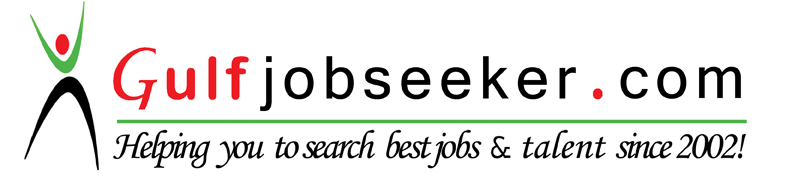 